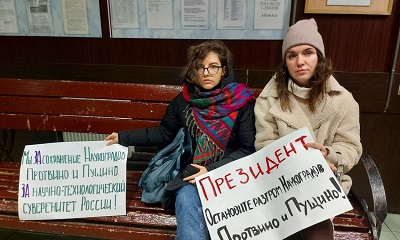 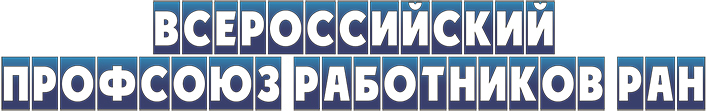 23 января 2023 г. 

Дом на слом? 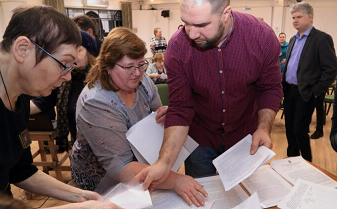 В Доме ученых (ДУ) Томского научного центра СО РАН на днях состоялось Открытое общее собрание трудового коллектива, в котором приняли участие также представители профкомов институтов, Академического лицея им. Г.А. Псахье и общественности. Было принято решение направить коллективные обращения в адрес  Президента РФ, Правительства РФ, Президента РАН, Минобрнауки России, Комитета по науке и образованию ГД РФ, депутатов ГД РФ от Томской области, Администрации и Думы Томской области, регионального отделения Общероссийского народного фронта, Профсоюза работников РАН с просьбой содействовать в сохранении Дома ученых ТНЦ в статусе юридического лица, подведомственного Минобрнауки России, и обеспечении финансирования деятельности ДУ.  Ведется сбор подписей под этим обращением.   Публикации и выступления в СМИ: 

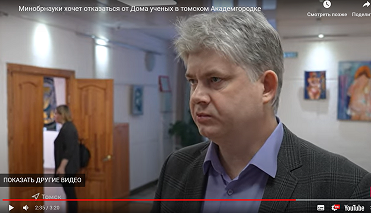 Открытое общее собрание трудового коллектива Дома учёных ТНЦ Минобрнауки закрывает Дом учёных Видео Сохраним наш Дом учёных — очаг культуры в Академгородке! 

Аналогичные собрания в ближайшее время пройдут в Черноголовке и Пущино, где Минобрнауки также планирует реорганизовать Дома ученых. 
На лыжню!   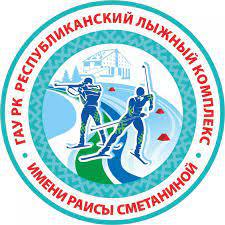 Приглашение на лыжную Академиаду   

                                                 - на сайте Профсоюза работников РАН Анонс  

НС №12, 2022 г 

. 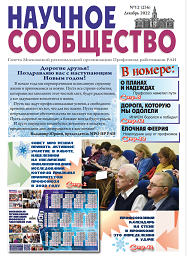 Включиться в борьбу. Совет МРО высказался за активизацию работы, нацеленной на увеличение финансирования исследований. Будем знакомы. Представляем нового сотрудника аппарата Московской региональной организации. Письмо президенту . Бюджет науки должен вырасти О планах и надеждах. Профсоюзные мероприятия на 2023 год Под елочку. Как распределялись дополнительные средства на выполнение зарплатного указа. Дорога, которую мы одолели. ИНИОН боролся и победил. Пост«Правда». Ответы Минобрнауки участникам осеннего семинара профактива МРО. Без учета мнения. Против Пущино и Протвино идет игра без правил. Правила представительства. РАН пересмотрит отношения с научными фондами? Новогоднее путешествие. Сотрудники Объединенного института высоких температур прониклись очарованием Новгородчины. Елочная феерия. Праздничные шоу от профкомов Перспективы 

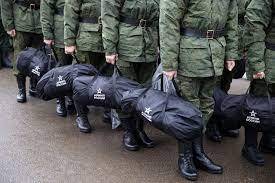 Отсрочку не возводят в степень. Госдума не готова освободить ученых от мобилизации. Правовое управление Госдумы не поддержало внесенный в парламент в октябре законопроект депутата Михаила Матвеева (КПРФ). 
При этом в  Минобрнауки уверяют, что регламентирующих «документов достаточно для бронирования абсолютного большинства кандидатов наук, докторов наук и представителей профессорско- преподавательского состава, осуществляющих свою трудовую деятельность в вузах и научных организациях». 
Сопредседатель профсоюза «Университетская солидарность» Андроник Арутюнов считает, что научно-преподавательский состав вузов в последнюю очередь затронут мобилизацией. А вот научных работников, технических сотрудников и инженеров рано или поздно могут начать призывать. Помочь депутатам 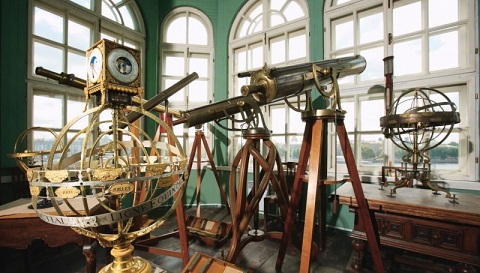 Как сообщил в своем телеграм-канале первый зампредседателя Комитета по науке и высшему образованию Госдумы А.Мажуга, комитет больше полугода работает над законопроектом о статусе музеев в образовательных и научных организациях. «Определить статус таких музеев крайне важно, потому что за статусом следует возможность их финансирования, участия в образовательном процессе и многое другое». Активисты, заинтересованные в развитии данного направления, могут помочь депутатам подготовить полезный документ. Расширим сеть! 

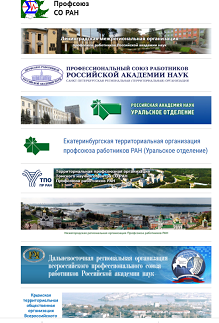 Уважаемые коллеги, руководители региональных, территориальных, первичных профорганизаций! Если вы активно занимаетесь информационной работой, присоединяйте свои СМИ к приведенному выше каталогу региональных информресурсов на сайте профсоюза. 
Шлите ссылки на ваши страницы, сайты, группы – и они  станут новыми узлами общепрофсоюзной сети. 